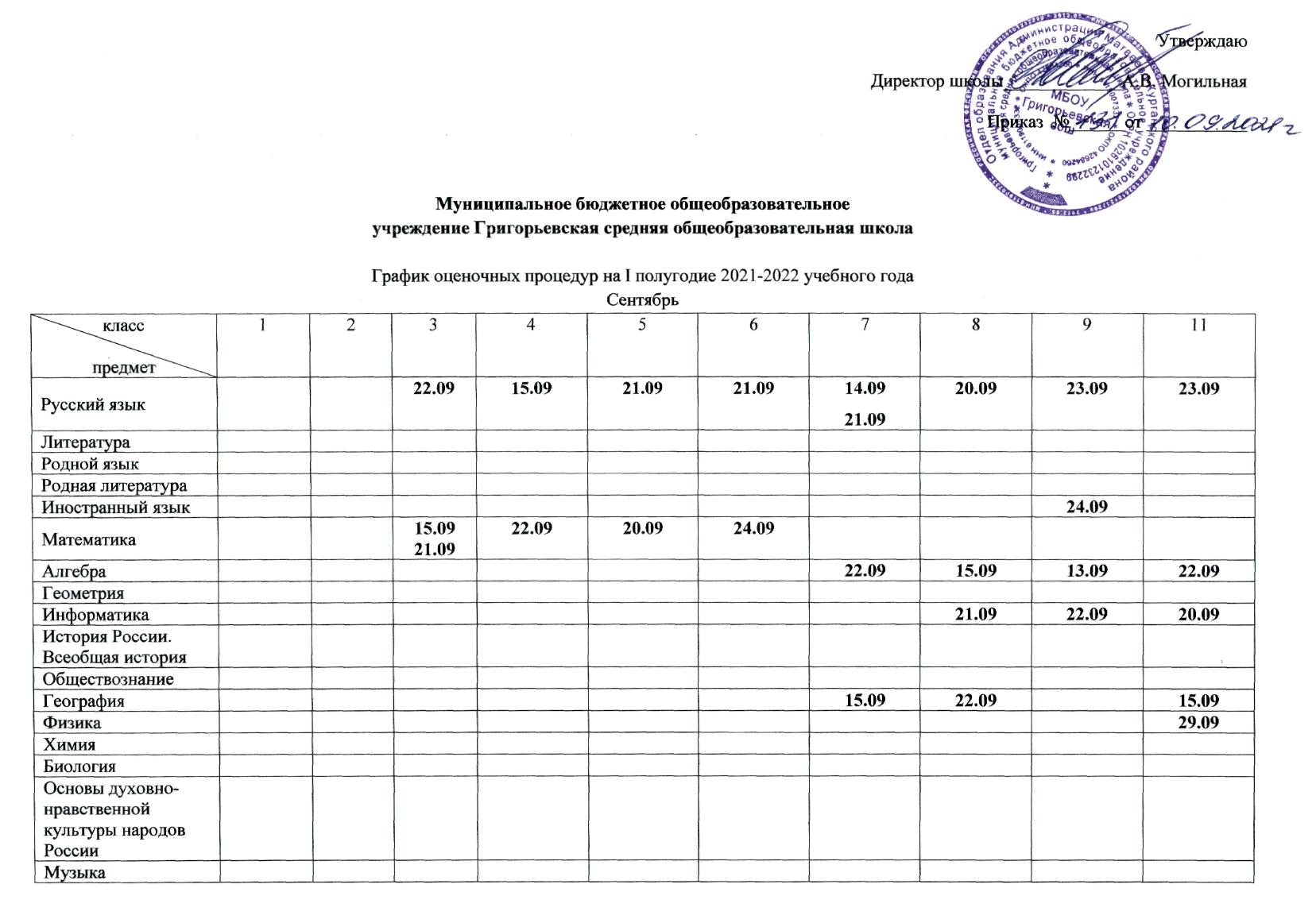 ОктябрьНоябрьДекабрьИзобразительное искусствоТехнология Физическая культураОсновы безопасности жизнедеятельностикласспредмет12345678911Русский язык19.1019.1013.1020.1012.1027.10ЛитератураРодной языкРодная литератураИностранный язык05.1001.1019.1012.1026.10Математика 05.1013.1001.10Алгебра18.1006.1021.1026.10Геометрия01.1021.10ИнформатикаИстория России. Всеобщая история20.1014.1019.1020.1019.1013.10Обществознание18.1011.1014.1020.1019.10ГеографияФизика22.1014.10Химия07.10Биология21.1025.10Основы духовно-нравственной культуры народов РоссииМузыкаИзобразительное искусствоТехнология Физическая культураОсновы безопасности жизнедеятельностикласспредмет12345678911Русский язык24.1117.1118.1129.1112.1116.1225.1117.1125.11ЛитератураРодной языкРодная литератураИностранный язык29.11Математика 10.1110.1125.1125.1117.11Алгебра17.1109.1130.11Геометрия17.11ИнформатикаИстория России. Всеобщая историяОбществознаниеГеография11.1112.11Физика15.11Химия19.1122.11Биология12.1122.1116.11Основы духовно-нравственной культуры народов РоссииМузыкаИзобразительное искусствоТехнология Физическая культураОсновы безопасности жизнедеятельностикласспредмет12345678911Русский язык09.1208.1216.1208.1222.1209.1214.1207.1215.1210.1208.1209.1216.12Литература21.1215.1213.1217.12Родной языкРодная литератураИностранный язык15.1209.1221.1208.1217.1214.1223.1223.1215.12Математика 14.1206.1215.1207.1223.1207.1223.1210.12Алгебра06.1206.1216.1208.12Геометрия09.1210.1217.12Информатика08.1214.1215.1213.12История России. Всеобщая история15.1216.1221.1215.1220.1214.12Обществознание13.1220.1216.1208.1221.12География22.12Физика23.1203.1214.12ХимияБиология20.12Основы духовно-нравственной культуры народов РоссииМузыкаИзобразительное искусствоТехнология Физическая культураОсновы безопасности жизнедеятельности